NOVÉ VÝBĚROVÉ ŘÍZENÍ!!!HLEDÁME NOVÉ KOLEGY/NĚ!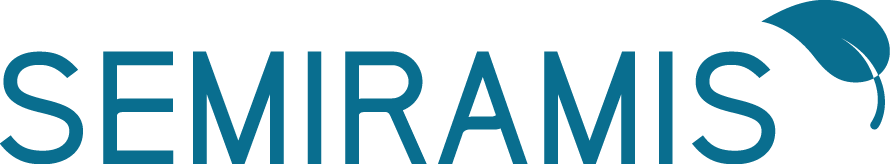 Centrum terénních programů Středočeského krajevypisuje výběrové řízení na pozici:KONTAKTNÍ PRACOVNÍK/CE V TERÉNUÚvazek: 		1,0Počet volných míst:	1 - 2 (možnost zkrácených úvazků)Nástup:		dle dohodyPracoviště:		okolí Mladé BoleslaviCo nabízíme:práci s uživateli drog v jejich přirozeném prostředípráci vhodnou pro ty, kdo mají chuť získat nové zajímavé zkušenosti – pro začátečníky i pokročilézázemí stabilní organizacepodporu v dalším vzdělávání a rozvoji pracovní kariérypravidelnou supervizi a intervizimožnost vyzkoušet si práci napříč službami organizacemožnost odborného růstupo zapracování možnost samostatné práce dlouhodobý i krátkodobý pracovní poměr25 dní dovolenéPožadujeme:vzdělání: středoškolské, VOŠ, VŠ (i probíhající)vyjasněný vztah k drogámschopnost komunikace a práce s lidmichuť zkoušet a učit se nové věciznalost práce na PC (Windows, MS Office, internet)ŘP skupiny BKaždý zájemce zašle:profesní životopismotivační dopisV případě Vašeho zájmu o námi nabízenou pozici zašlete do 20. 3. 2018 výše požadované dokumenty na email: mifkova@laxus.cz. Po splnění formálních požadavků budete pozváni na osobní pohovor. Termín bude upřesněn.